Fall 2019 LEEP Field TripSept 25, 2019A few re-cap. thank yous and group picturesT Eastlund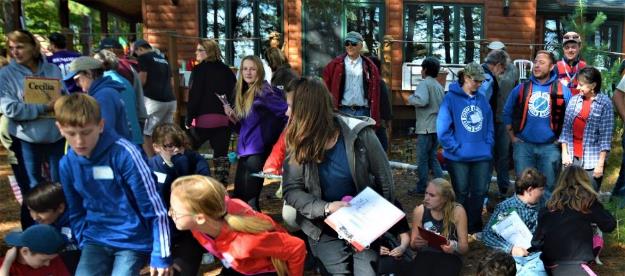 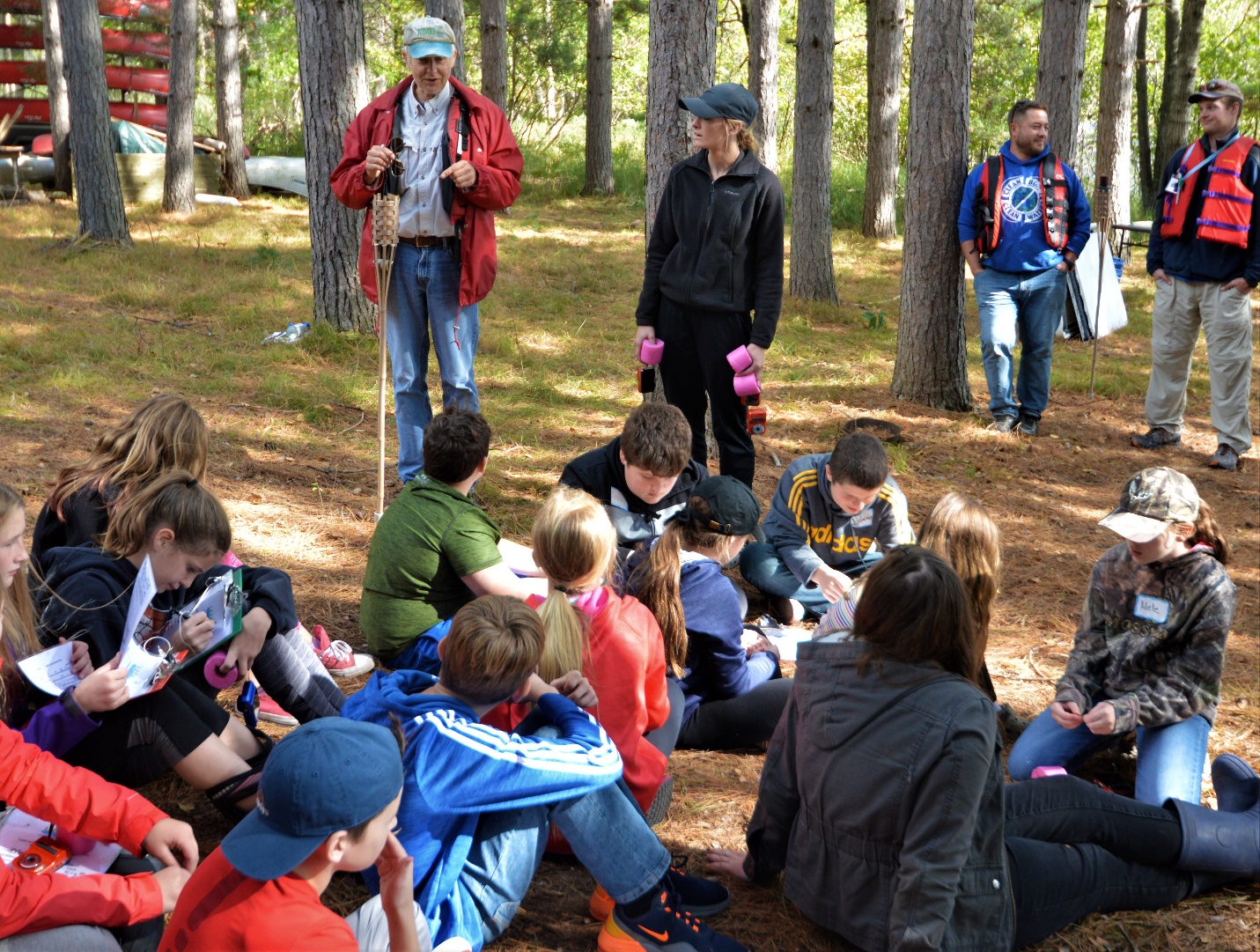 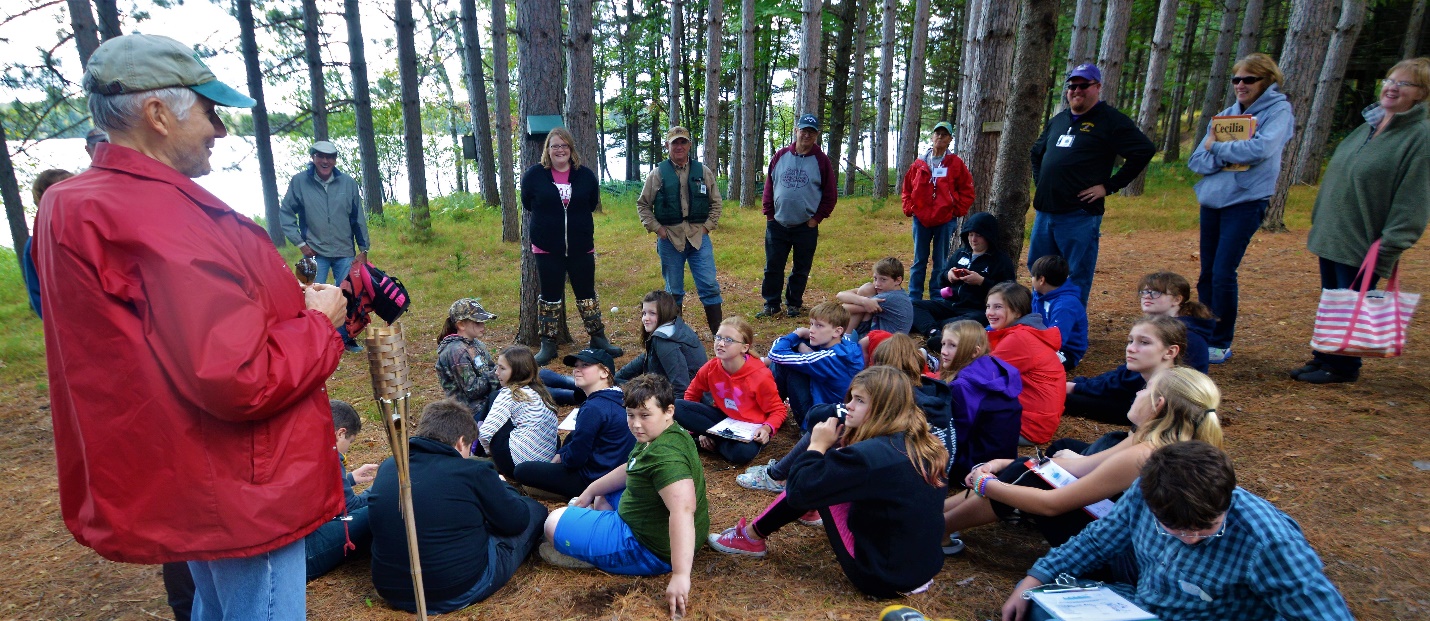 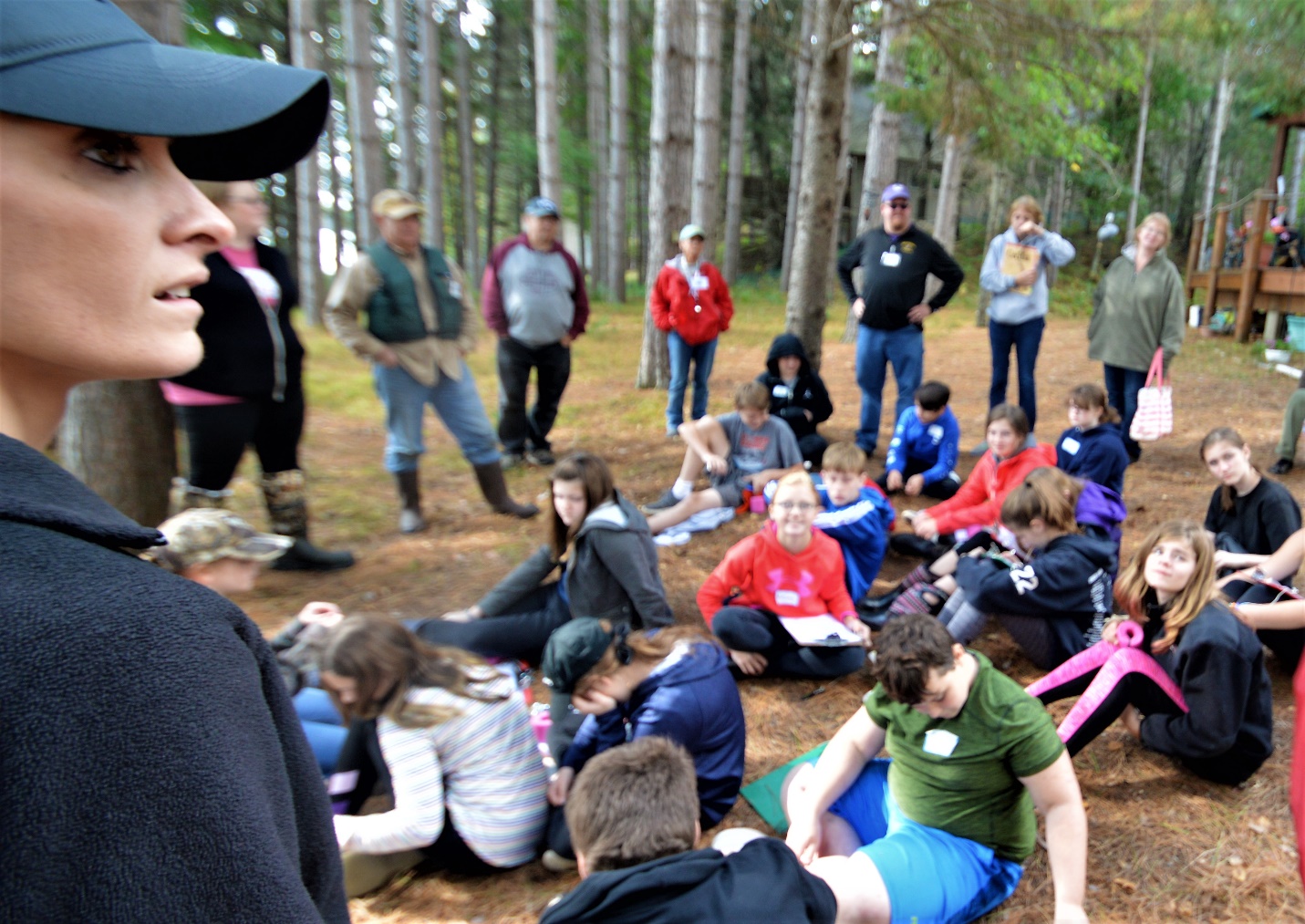 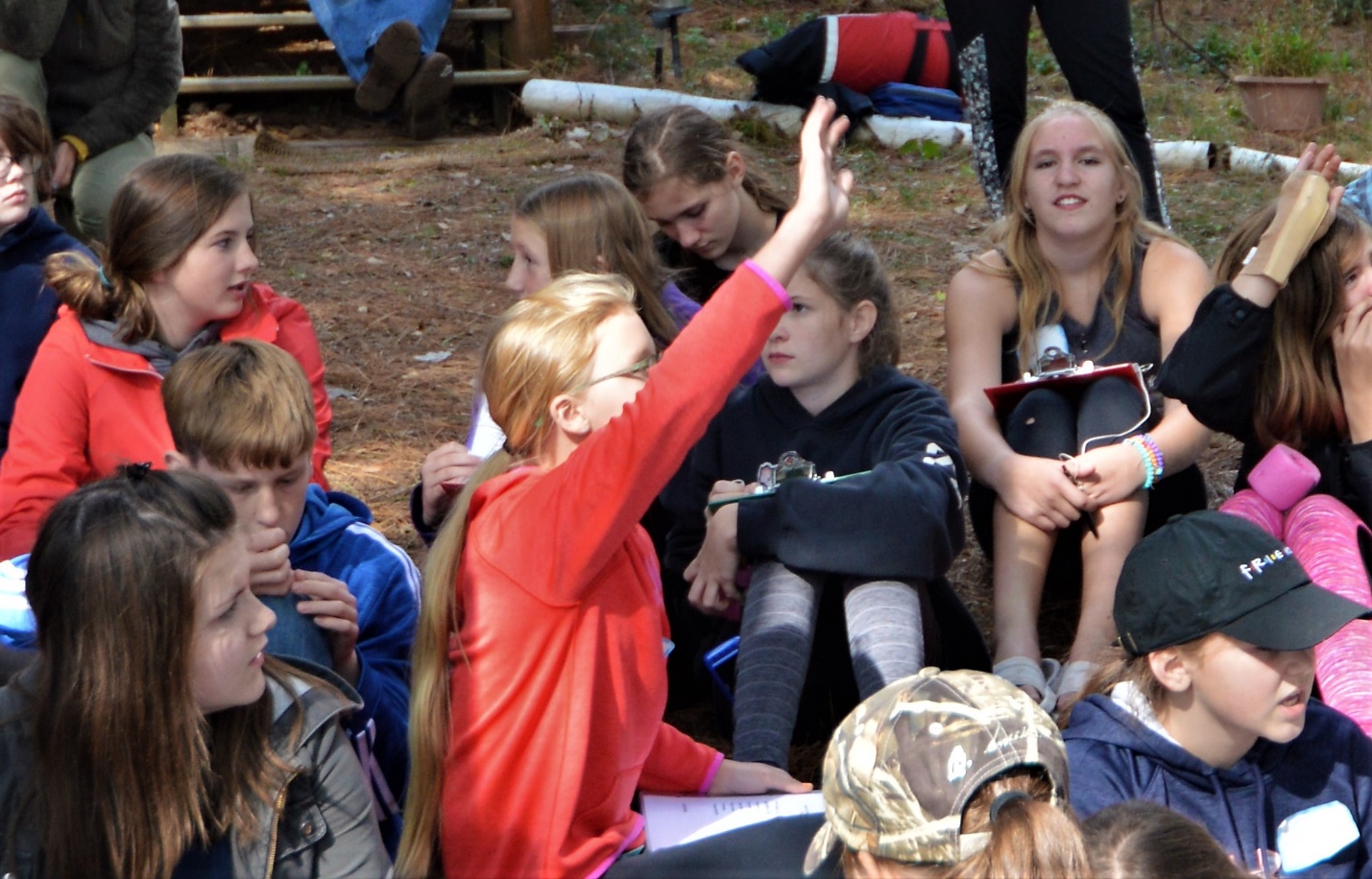 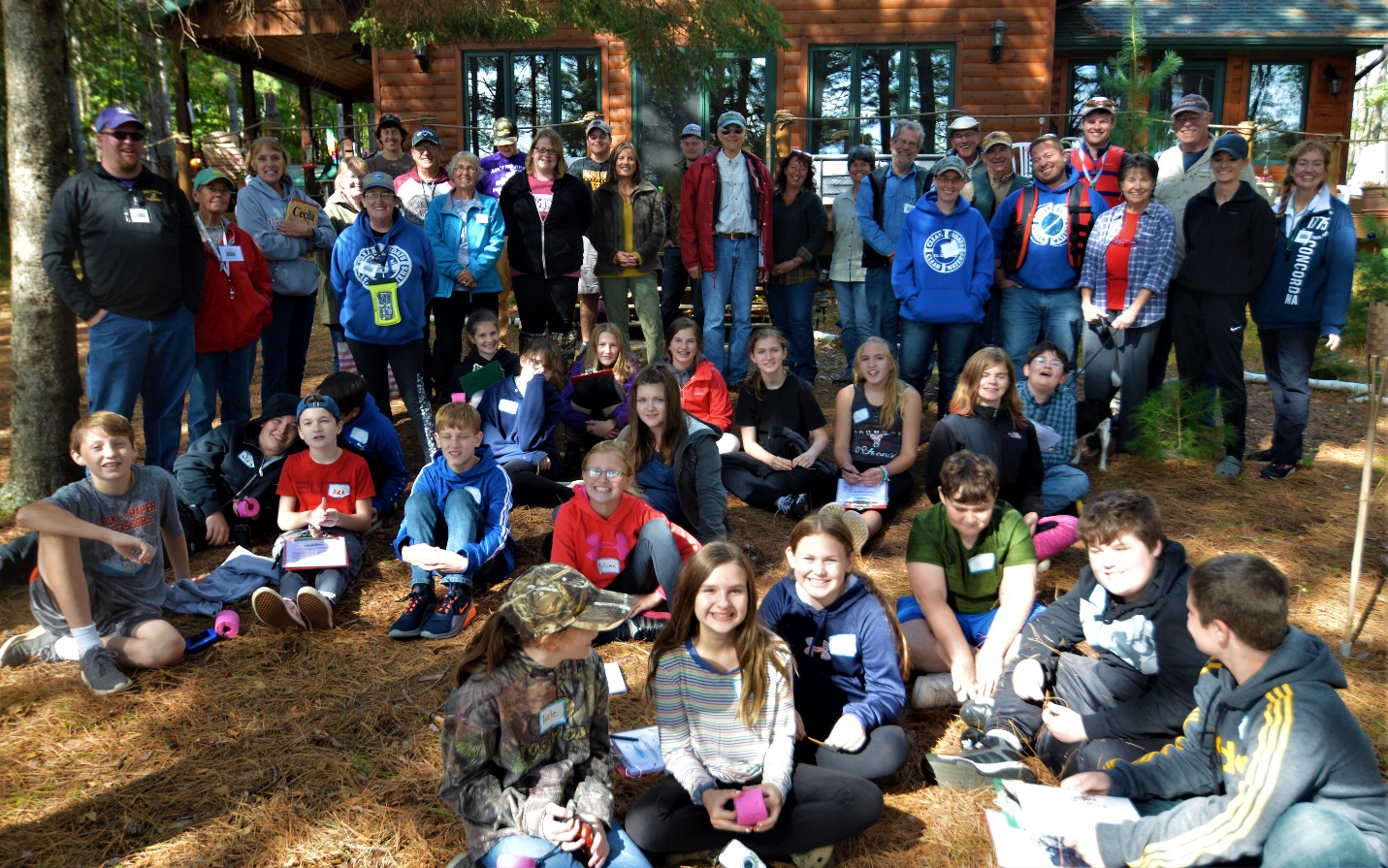 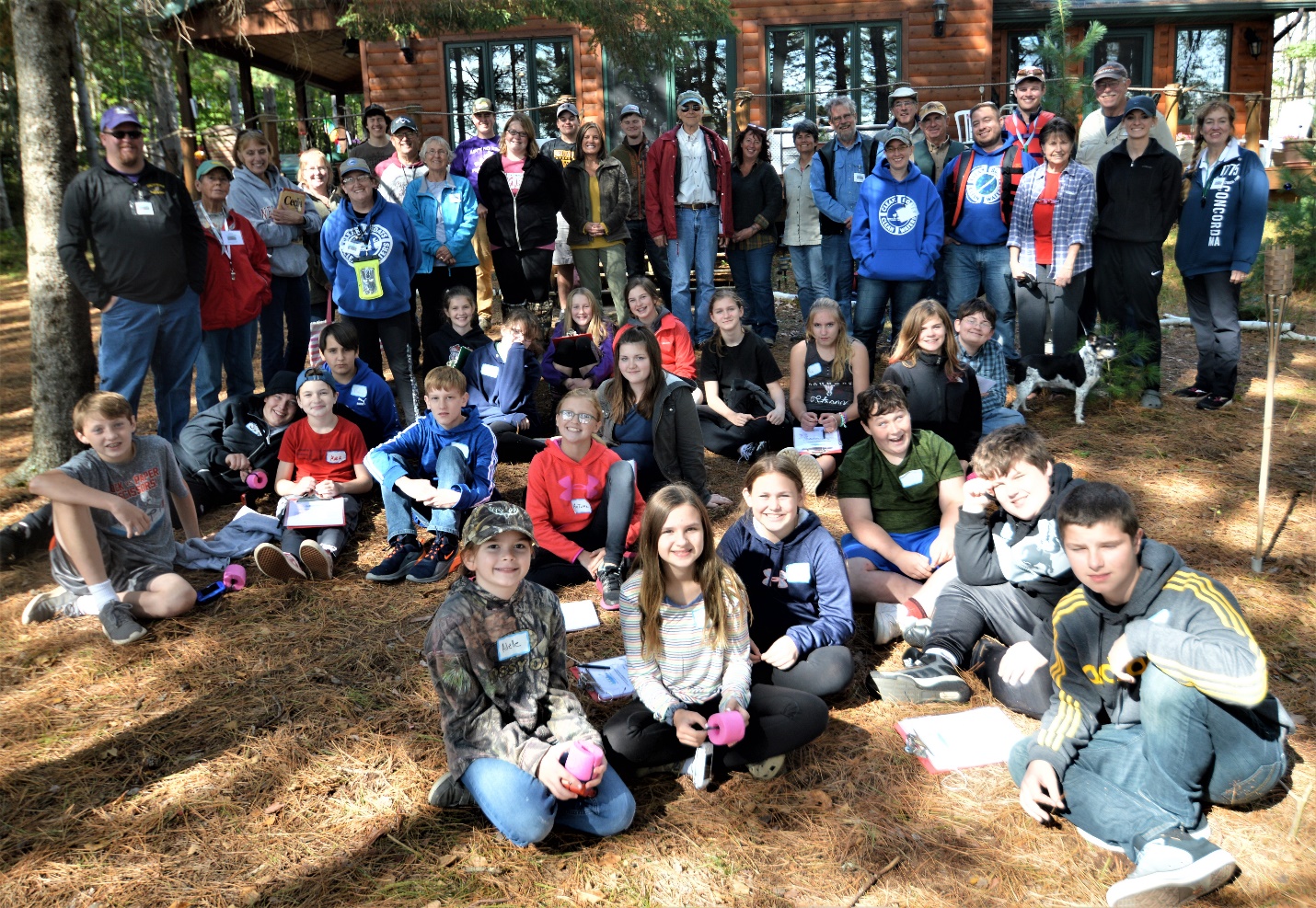 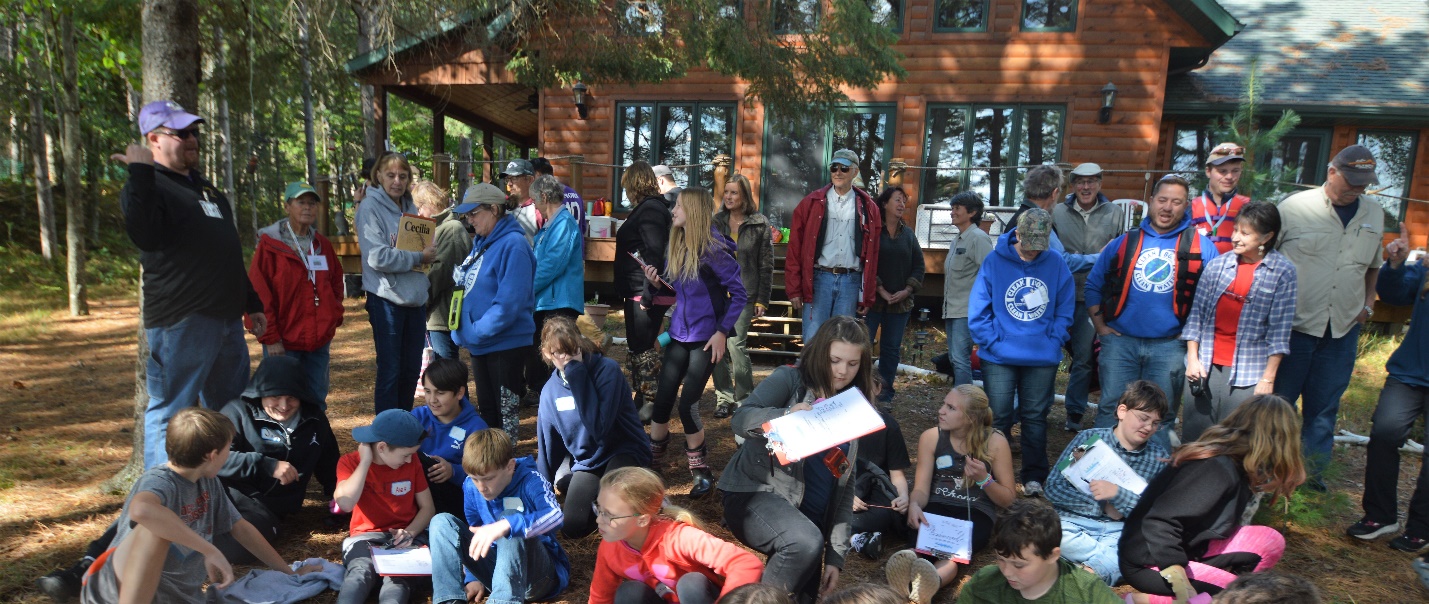 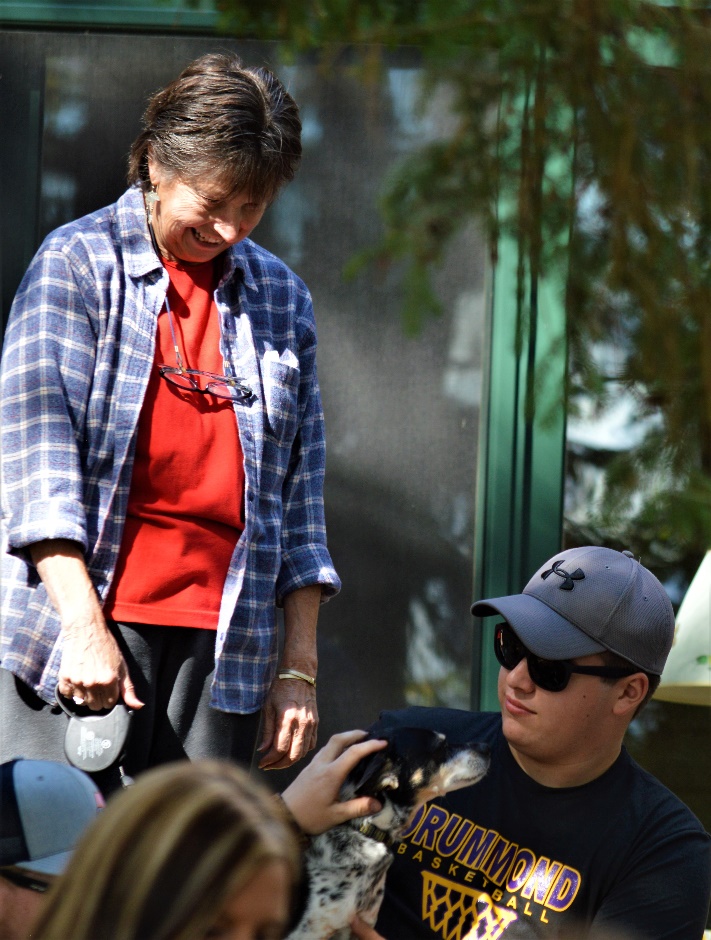 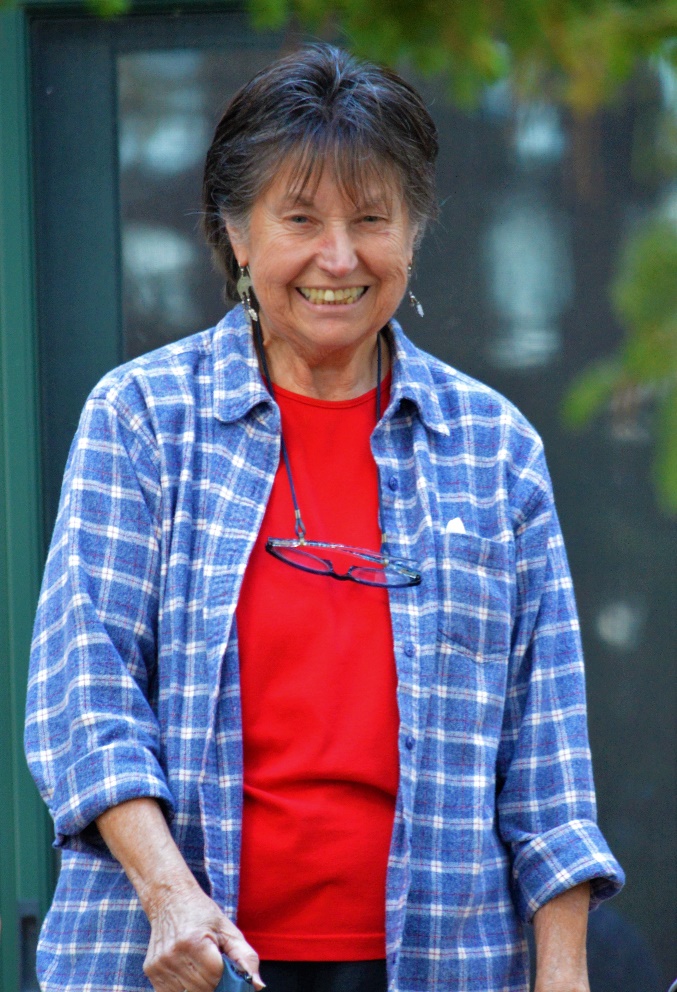 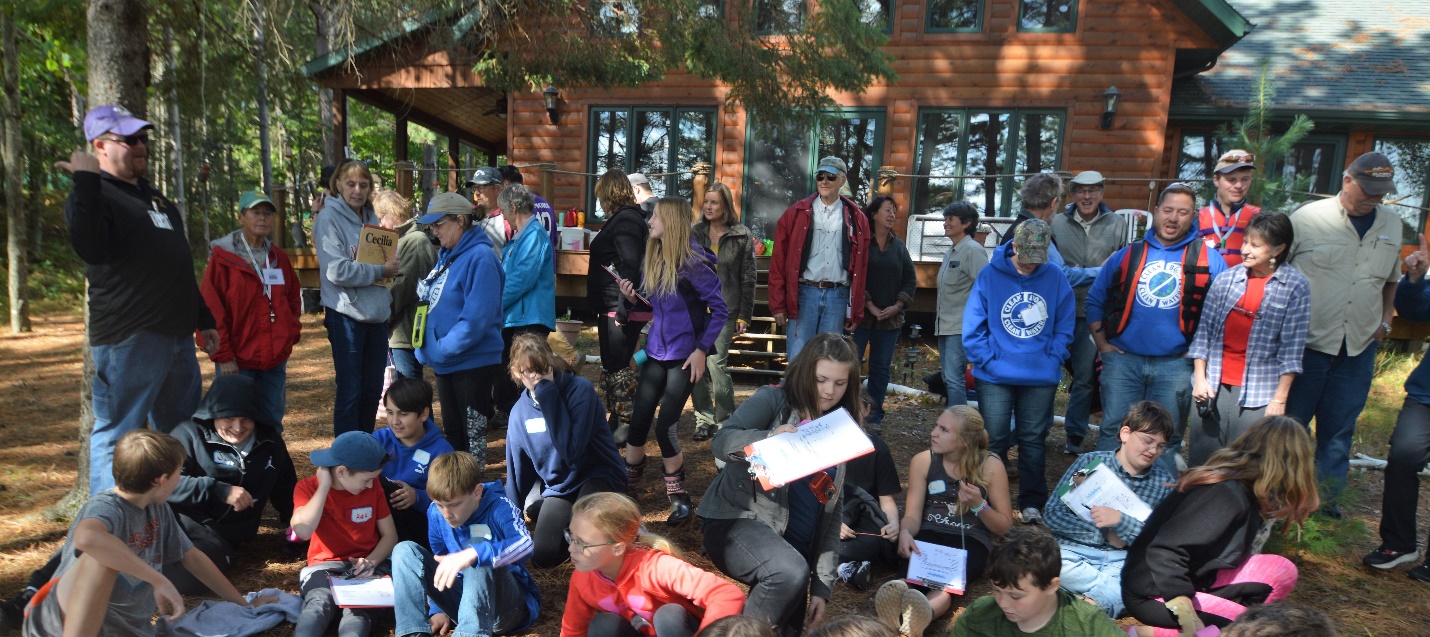 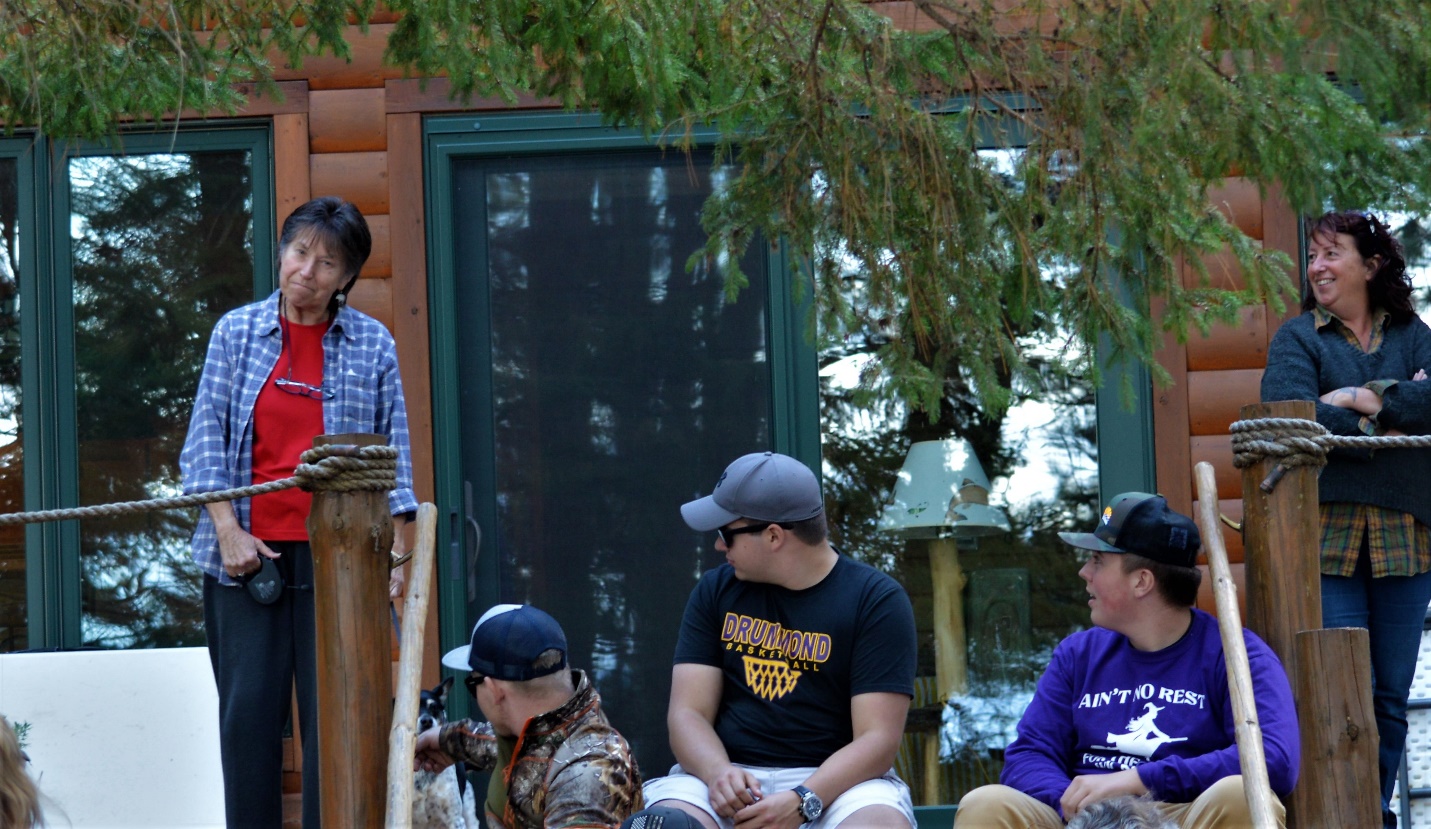 These JPGs can be cut and pasted, can be saved as a JPG picture; but if you need  them sent in any form let me know Ted 505 506 6401